     UBND HUYỆN GIA LỘCTRƯỜNG MẦM NON NHẤTTHÔNG BÁOCam kết chất lượng giáo dục của cơ sở giáo dục mầm non, năm học 2023-2024      UBND HUYỆN GIA LỘCTRƯỜNG MẦM NON THỐNG NHẤTTHÔNG BÁOCông khai chất lượng giáo dục mầm non thực tế, năm học 2023-2024	            UBND HUYỆN GIA LỘCTRƯỜNG MẦM NON THỐNG NHẤTTHÔNG BÁOCông khai thông tin cơ sở vật chất của cơ sở giáo dục mầm nonNăm học 2022 - 2023 (*Theo Quyết định số 14/2008/QĐ-BGDĐT ngày 07/4/2008 của Bộ trưởng Bộ Giáo dục và Đào tạo ban hành Điều lệ Trường mầm non và Thông tư số 27/2011/TT-BYT ngày 24/6/2011 của Bộ Y tế ban hành quy chuẩn kỹ thuật quốc gia về nhà tiêu- điều kiện bảo đảm hợp vệ sinh)       UBND HUYỆN GIA LỘCTRƯỜNG MẦM NON THỐNG NHẤTTHÔNG BÁOCông khai thông tin về đội ngũ nhà giáo, cán bộ quản lý và nhân viên của cơ sở giáo dục mầm non, năm học 2023-2024STTSTTNội dungĐối với nhà trườngĐối với nhà trườngĐối với nhà trườngĐối với nhà trườngĐối với nhóm trẻ tư thụcĐối với nhóm trẻ tư thụcĐối với nhóm trẻ tư thụcSTTSTTNội dungNhà trẻNhà trẻMẫu giáoMẫu giáoNhà trẻNhà trẻMẫu giáoIIChất lượng nuôi dưỡng chăm sóc giáo dục trẻ dự kiến đạt được- Huy động 36,2 % trẻ đến trường. - 100% trẻ đến trường được ăn bán trú với mức 17.000đ/trẻ/ngày. - Trẻ có chiều cao, cân nặng bình thường đạt 97%. - 100% trẻ đạt yêu cầu cuối độ tuổi. - Bé chăm 93-95%, bé ngoan 87-89%, bé ngoan toàn diện 82-85%- Huy động 36,2 % trẻ đến trường. - 100% trẻ đến trường được ăn bán trú với mức 17.000đ/trẻ/ngày. - Trẻ có chiều cao, cân nặng bình thường đạt 97%. - 100% trẻ đạt yêu cầu cuối độ tuổi. - Bé chăm 93-95%, bé ngoan 87-89%, bé ngoan toàn diện 82-85%- Huy động 63,7 % trẻ đến trường.-  100% trẻ đến trường được ăn bán trú với mức 17.000đ/trẻ/ngày. - Trẻ có chiều cao, cân nặng bình thường đạt 97%. - 100% trẻ đạt yêu cầu cuối độ tuổi.- Bé chăm 96-98%, bé ngoan 95-97%, bé ngoan toàn diện 94-96%- Huy động 63,7 % trẻ đến trường.-  100% trẻ đến trường được ăn bán trú với mức 17.000đ/trẻ/ngày. - Trẻ có chiều cao, cân nặng bình thường đạt 97%. - 100% trẻ đạt yêu cầu cuối độ tuổi.- Bé chăm 96-98%, bé ngoan 95-97%, bé ngoan toàn diện 94-96%- Huy động 14,5% trẻ đến trường. - 100% trẻ đến trường được ăn bán trú với mức 17.000đ/trẻ/ngày. - Trẻ có chiều cao, cân nặng bình thường đạt 98%. - 100% trẻ đạt yêu cầu cuối độ tuổi. - Bé chăm 93-95%, bé ngoan 87-89%, bé ngoan toàn diện 82-85%- Huy động 14,5% trẻ đến trường. - 100% trẻ đến trường được ăn bán trú với mức 17.000đ/trẻ/ngày. - Trẻ có chiều cao, cân nặng bình thường đạt 98%. - 100% trẻ đạt yêu cầu cuối độ tuổi. - Bé chăm 93-95%, bé ngoan 87-89%, bé ngoan toàn diện 82-85%- Huy động 36 % trẻ đến trường.-  100% trẻ đến trường được ăn bán trú với mức 17.000đ/trẻ/ngày. - Trẻ có chiều cao, cân nặng bình thường đạt 98%. - 100% trẻ đạt yêu cầu cuối độ tuổi.- Bé chăm 96-98%, bé ngoan 95-97%, bé ngoan toàn diện 94-96%IIIIChương trình giáo dục mầm non của nhà trường thực hiện- Thực hiện chương trình GDMN do bộ GD ĐT Ban hành- Thực hiện chương trình GDMN do bộ GD ĐT Ban hành- Thực hiện chương trình GDMN do bộ GD ĐT Ban hành- Thực hiện chương trình GDMN do bộ GD ĐT Ban hành- Thực hiện chương trình GDMN do bộ GD ĐT Ban hành- Thực hiện chương trình GDMN do bộ GD ĐT Ban hành- Thực hiện chương trình GDMN do bộ GD ĐT Ban hànhIIIIIIKết quả đạt được trên trẻ theo các lĩnh vực phát triển- 100% trẻ đạt yêu cầu theo các lĩnh vực phát triển- 100% trẻ đạt yêu cầu theo các lĩnh vực phát triển- 100% trẻ đạt yêu cầu theo các lĩnh vực phát triển- 100% trẻ đạt yêu cầu theo các lĩnh vực phát triển- 100% trẻ đạt yêu cầu theo các lĩnh vực phát triển- 100% trẻ đạt yêu cầu theo các lĩnh vực phát triển- 100% trẻ đạt yêu cầu theo các lĩnh vực phát triểnIVIVCác hoạt động hỗ trợ chăm sóc giáo dục trẻ ở cơ sở giáo dục MN- Đảm bảo theo yêu cầu tối thiểu- Đảm bảo theo yêu cầu tối thiểu- Đảm bảo theo yêu cầu tối thiểu- Đảm bảo theo yêu cầu tối thiểu- Đảm bảo theo yêu cầu tối thiểu- Đảm bảo theo yêu cầu tối thiểu- Đảm bảo theo yêu cầu tối thiểuThống Nhất, ngày 30 tháng 9  năm 2023HIỆU TRƯỞNG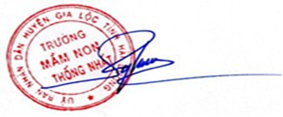 Nguyễn Thị KhuyênThống Nhất, ngày 30 tháng 9  năm 2023HIỆU TRƯỞNGNguyễn Thị KhuyênThống Nhất, ngày 30 tháng 9  năm 2023HIỆU TRƯỞNGNguyễn Thị KhuyênSTTSTTNội dungTổng số trẻ emTổng số trẻ emNhà trẻNhà trẻNhà trẻMẫu giáoMẫu giáoMẫu giáoMẫu giáoSTTSTTNội dungTổng số trẻ emTổng số trẻ em3-12 tháng tuổi13-24 tháng tuổi25-36 tháng tuổi3-4 tuổi4-5 tuổi5-6 tuổi5-6 tuổiIITổng số trẻ em363363408411712212211Số trẻ em nhóm ghép22Số trẻ em học 1 buổi/ngày33Số trẻ em học 2 buổi/ngày363363539411811711744Số trẻ em khuyết tật học hòa nhập111IIIISố trẻ em được tổ chức ăn bán trú363363IIIIIISố trẻ em được kiểm tra định kỳ sức khỏe3633634084117122122IVIVSố trẻ em được theo dõi sức khỏe bằng biểu đồ tăng trưởng    363    3634084117122122VVKết quả phát triển sức khỏe của trẻ em11Số trẻ cân nặng bình thường408311612212222Số trẻ suy dinh dưỡng thể nhẹ cân0111133Số trẻ có chiều cao bình thường408311612112144Số trẻ suy dinh dưỡng thể thấp còi0112255Số trẻ thừa cân béo phì01122VIVISố trẻ em học các chương trình chăm sóc giáo dục11Chương trình giáo dục nhà trẻ4022Chương trình giáo dục mẫu giáo84117122122Thống Nhất, ngày 30  tháng 9 năm 2023
                       HIỆU TRƯỞNG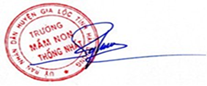                                    Nguyễn Thị KhuyênThống Nhất, ngày 30  tháng 9 năm 2023
                       HIỆU TRƯỞNG                                   Nguyễn Thị KhuyênThống Nhất, ngày 30  tháng 9 năm 2023
                       HIỆU TRƯỞNG                                   Nguyễn Thị KhuyênThống Nhất, ngày 30  tháng 9 năm 2023
                       HIỆU TRƯỞNG                                   Nguyễn Thị KhuyênThống Nhất, ngày 30  tháng 9 năm 2023
                       HIỆU TRƯỞNG                                   Nguyễn Thị KhuyênThống Nhất, ngày 30  tháng 9 năm 2023
                       HIỆU TRƯỞNG                                   Nguyễn Thị KhuyênThống Nhất, ngày 30  tháng 9 năm 2023
                       HIỆU TRƯỞNG                                   Nguyễn Thị KhuyênSTTNội dungSố lượngBình quânITổng số phòngSố m2/trẻ emIILoại phòng học16m2/1 trẻ1Phòng học kiên cố81.8m2/trẻ2Phòng học bán kiên cố81.33Phòng học tạm-4Phòng học nhờ-IIISố điểm trường-IVTổng diện tích đất toàn trường (m2)8.76022,8VTổng diện tích sân chơi (m2)8.10120,6VITổng diện tích một số loại phòng1Diện tích phòng sinh hoạt chung (m2)2Diện tích phòng ngủ (m2)3Diện tích phòng vệ sinh (m2)199.25,04Diện tích hiên chơi (m2)705Diện tích phòng giáo dục thể chất (m2)6Diện tích phòng giáo dục nghệ thuật hoặc phòng đa chức năng (m2)74,37Diện tích nhà bếp và kho (m2)72VIITổng số thiết bị, đồ dùng, đồ chơi tối thiểu (Đơn vị tính: bộ)Số bộ/nhóm (lớp)1Số bộ thiết bị, đồ dùng, đồ chơi tối thiểu hiện có theo quy định2Số bộ thiết bị, đồ dùng, đồ chơi tối thiểu còn thiếu so với quy địnhVIIITổng số đồ chơi ngoài trời5Số bộ/sân chơi (trường)IXTổng số thiết bị điện tử-tin học đang được sử dụng phục vụ học tập (máy vi tính, máy chiếu, máy ảnh kỹ thuật số v.v... )4XTổng số thiết bị phục vụ giáo dục khác (Liệt kê các thiết bị ngoài danh mục tối thiểu theo quy định)Số thiết bị/nhóm (lớp)Số lượng(m2)Số lượng(m2)Số lượng(m2)Số lượng(m2)Số lượng(m2)XINhà vệ sinhDùng cho giáo viênDùng cho học sinhDùng cho học sinhSố m2/trẻ emSố m2/trẻ emXINhà vệ sinhChungNam/NữChungNam/Nữ1Đạt chuẩn vệ sinh*Đạt 2Chưa đạt chuẩn vệ sinh* x 0.5CóKhôngXIINguồn nước sinh hoạt hợp vệ sinhxXIIINguồn điện (lưới, phát điện riêng)xXIVKết nối internetxXVTrang thông tin điện tử (website) của cơ sở giáo dụcxXVITường rào xâyxThống Nhất, ngày 30 tháng 9 năm 2022
HIỆU TRƯỞNG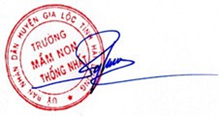 Nguyễn Thị KhuyênSTTNội dungTổng sốTrình độ đào tạoTrình độ đào tạoTrình độ đào tạoTrình độ đào tạoTrình độ đào tạoTrình độ đào tạoHạng chức danh nghề nghiệpHạng chức danh nghề nghiệpHạng chức danh nghề nghiệpChuẩn nghề nghiệpChuẩn nghề nghiệpChuẩn nghề nghiệpChuẩn nghề nghiệpSTTNội dungTổng sốTSThSĐHCĐTCDưới TCHạng IVHạng IIIHạng IITốtKháĐạtKĐTổng số giáo viên, cán bộ quản lý và nhân viên43IGiáo viên1Nhà trẻ08080305802Mẫu giáo2423010717231IICán bộ quản lý1Hiệu trưởng01010112Phó hiệu trưởng020201012IIINhân viên081Nhân viên văn thư2Nhân viên kế toán01013Thủ quỹ4Nhân viên y tế5Nhân viên khác0706....Thống Nhất, ngày 30 tháng 9 năm 2022
HIỆU TRƯỞNGNguyễn Thị Khuyên